SWR05产品简介橙果创服产品概述SWR05产品是一款功能强大的5G安全出口路由器，适用于中小型企业或者微小型工作站部署环境。设备支持IP/MAC绑定、MAC地址过滤、ACL、NAT、接口访问控制功能，具备强大的安全管理能力。支持IPSec VPN、GRE VPN、L2TP VPN多种隧道协议，满足用户多变的隧道场景使用需求。同时IPSec VPN支持国际标准的RSA加密体系以及中国标准的国密认证加密体系，为用户提供更加全面的加解密应用场景选择。SWR05产品外观图关键特性与价值应用层级数据识别，安全可靠支持基于应用层级别的APP识别与控制，建立更加安全、高效的网络支持基于时间的控制策略功能强大的APP应用识别特征库，能够快速高效的识别出常见的应用数据高速无线网络，引领科技支持最新的5G技术，5G理论峰值下载速度高达2.3Gbps接入级控制，极致安全支持IP/MAC绑定、MAC地址过滤功能，接入级别的安全控制能力支持ACL、NAT功能，为安全转发保驾护航支持接口访问控制功能接口丰富，组网灵活支持 5G NR SA组网和NAS组网，并可兼容 LTE-FDD/LTE-TDD/WCDMA 支持 Ethernet接口，千兆级接入支持WIFI接入，组网方式更加灵活安全转发，加密功能强大支持IPSec VPN、GRE VPN、L2TP VPN隧道技术IPSec VPN支持RSA国际标准认证加解密算法体系IPSec VPN支持中国国密认证算法体系统一管理，维护简单支持E4G协议，可以由管理平台集中管理支持http、https协议，web配置界面更加友好、操作更加简单可扩展的硬件设计预留SATA接口，用户可根据需要扩张硬盘可扩展支持WIFI6，建立更加高速的无线局域网产品规格产品名称产品介绍适用场景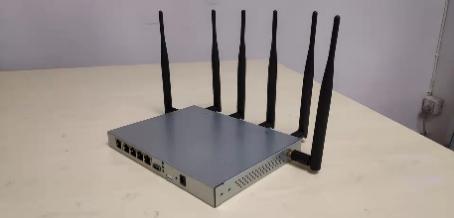 SWR055G/4G全网通强大的接入控制能力全面的加解密算法技术双核880MHz CPU、512M内存、16M flash安全出口网关规格名称规格名称SWR05硬件参数硬件参数硬件参数CPU小系统CPU型号MTK7621CPU小系统CPU核数2CPU小系统处理器性能880MHz*2CPU小系统FLASH规格16MCPU小系统内存容量512MCPU小系统内存形式颗粒/固化指示灯系统状态指示灯1指示灯5G状态指示灯1指示灯服务器连接状态指示灯1固定接口Cellular（5G/4G）1固定接口WAN(Ethernet)1 * GE 电，10/100/1000Mbit/s 自适应固定接口LAN(Ethernet)4 * GE 电，10/100/1000Mbit/s 自适应固定接口WIFI AP802.11b/g/n/ac扩展接口USB 2.01扩展接口Micro SD1天线5G天线SMA*4天线WIFI天线SMA*4电源电源数量/冗余1电源安装形式适配器电源输入电压/频率交流100-240V/50-60HZ电源输出电压12V-48V/2A电源POE供电非标环境特性运行环境-40~70℃环境特性防水等级NA设备样式安装环境桌面式免安装设备样式整机尺寸(高/长/宽)23mm×210mm×155mm（不含天线）SIM卡管理SIM插槽Nano弹出式*2SIM卡管理SIM卡热插拔支持软件参数软件参数软件参数基本特性基本特性IPv4、IPV6、TCP/UDP、ARP、ICMP、DHCP5G拨号5G拨号5G NR SA/NSA、FDD LTE、TDD LTE、WCDMAWIFIWIFI802.11b/g/n/ac行为管理行为管理基于APP特征库的上网行为管理接入安全接入安全IP/MAC绑定、MAC地址过滤访问控制访问控制ACL、NAT、接口访问控制隧道协议隧道协议IPSec VPN、GRE VPN、L2TP VPNWeb管理协议Web管理协议http、https远程管理远程管理E4G固件管理固件管理Web本地升级、平台远程升级